Рабочая группа поДоговору о патентной кооперации (РСТ)Одиннадцатая сессияЖенева, 18-22 июня 2018 г.ПРЕДЛОЖЕНИЕ ПО ПОЛИТИКЕ В ОТНОШЕНИИ ПОШЛИН PCT в целях стимулирования  ПОДАЧи ЗАЯВОК УНИВЕРСИТЕТАМИ Документ представлен БразилиейрезюмеРабочей группе предлагается обсудить и утвердить снижение на 50 процентов пошлин PCT для университетов некоторых стран, в частности развивающихся и наименее развитых стран, а также снижение пошлин PCT на 25 процентов для университетов некоторых других стран, в частности развитых стран.  Данное предложение имеет целью (i) стимулировать использование системы PCT университетами;  и (ii) расширить географию спроса на патентную охрану и деятельности, связанной с подачей международных заявок РСТ.справочная информацияВклад университетов в сфере научных исследований и опытно-конструкторских разработок (НИОКР) в повышение производительности в экономике той или иной страны во многом продемонстрирован в академической литературе.  Экономисты неоднократно приходили к выводу о том, что знания, генерируемые университетами, максимально повышают производительность в промышленности и оказывают позитивное побочное воздействие на инновации по всей экономике.  Исследования также показывают, что проводимые в университетах изыскания оказывают существенное воздействие на промышленные НИОКР в обрабатывающем секторе, в частности в области фармацевтической продукции.  Эти выводы были подтверждены в различных странах, указывая на то, что университеты являются важными источниками знаний, которые могут использоваться для целей инноваций.Нет ничего удивительного в том, что страны принимают многочисленные политические меры, направленные на поддержку университетов.  Некоторые из них содействуют коммерциализации интеллектуальной собственности, являющейся результатом университетских НИОКР, как, например, Закон Бэя-Доула 1980 г. в Соединенных Штатах и аналогичное законодательство, принятое в других государствах-членах.  Страны принимают также меры на уровне патентных ведомств для уменьшения расходов на получение патентной охраны университетами, содействуя их усилиям по получению доступа к патентной системе.  Примеры ведомств, которые обеспечивают снижение пошлин для университетов, включают, в частности, Европейское патентное ведомство (ЕПВ), Ведомство Соединенных Штатов по патентам и товарным знакам (ВПТЗ США) и Бразильский национальный институт промышленной собственности (INPI).  Другие программы, такие как австралийская программа «Ускорение коммерциализации», предусматривают возмещение понесенных университетами расходов, необходимых для получения патентной охраны, включая пошлины за подачу, пошлины за патентный поиск и проведение экспертизы, ежегодные пошлины за поддержание патентов.В ВОИС обсуждение вопросов политики взимания пошлин PCT для стимулирования подачи патентных заявок университетами началось на второй сессии Рабочей группы, состоявшейся в 2009 г., когда члены Рабочей группы «согласились с важностью снижения пошлин … и постановили, что соответствующие органы PCT должны подготовить предложения, в том числе о снижении пошлин и о мерах по укреплению потенциала, в целях расширения доступа к PCT для … университетов и исследовательских учреждений, в частности из развивающихся и наименее развитых стран» (см. пункт 97 документа PCT/WG/2/14).  Международное бюро представило на третьей сессии исследование, в котором признало, что «первоначальные пошлины остаются существенным барьером для присоединения к системе некоторых заявителей».  Ссылаясь на ту небольшую долю от общих расходов на получение международной патентной охраны, которую составляют международные пошлины, Международное бюро заявило, что «международная заявка оставляет определенное время, прежде чем нужно выплачивать более значительные расходы, и может оказать содействие в поиске таких партнеров.  Следовательно, хотя речь идет об относительно небольшой части общих расходов, доступность этого этапа патентной процедуры может быть особенно важной для некоторых новаторов» (см. пункты 187 и 188 документа PCT/WG/3/2).В ответ на просьбу государств-членов, высказанную на пятой сессии Рабочей группы, Международное бюро распространило на шестой сессии Рабочей группы документ для обсуждения, касающийся снижения пошлин (документ PCT/WG/6/10).  В документе содержался общий обзор функции пошлин в патентной системе, а именно покрытие расходов, понесенных при обработке и экспертизе заявок, и выполнение функции инструмента для регулирования процесса подачи заявок так, чтобы это лучше всего служило интересам общества.  Международное бюро проанализировало существовавшие в то время исследования о пошлинах и их воздействии на решения относительно подачи заявок, упомянув, что «изменения в пошлинах должны быть достаточно большими, чтобы они оказывали значительное воздействие на количество подаваемых заявок» (см. пункт 12 документа PCT/WG/6/10).На седьмой сессии Рабочей группы Международное бюро представило исследование, в котором впервые была проведена оценка общей эластичности заявок PCT по размеру пошлин, то есть того, как изменения размера международной пошлины за подачу заявки сказываются на решениях заявителей использовать процедуру PCT или процедуру Парижской конвенции для подачи заявок на выдачу патентов за границей.  Оно показало, что университеты и государственные научно-исследовательские организации в большей степени склонны учитывать разницу в ценах, чем другие заявители (см. документ PCT/WG/7/6).  Это особенно относится к учреждениям, находящимся в развивающихся странах.На восьмой сессии Рабочей группы Международное бюро подтвердило вывод о том, что университеты и государственные научно-исследовательские учреждения  развивающихся стран в наибольшей степени склонны учитывать разницу в ценах (см. документ PCT/WG/8/11).  По оценкам Секретариата снижение пошлины на 50 процентов обеспечит подачу университетами развивающихся стран 139 дополнительных заявок в год (см. таблицу 4 в документе PCT/WG/8/11).  Председатель Рабочей группы «призвал государства-члены внести предложения для обсуждения на одной из следующих сессий Рабочей группы» (см. пункт 19 документа PCT/WG/8/25).С учетом этого предложения Председателя делегация Бразилии распространила на девятой сессии Рабочей группы предложение о сокращении пошлин для университетов некоторых стран как минимум на 50 процентов (см. документ PCT/WG/9/25).  Страны, потенциально являющиеся бенефициарам, в целом поддержали этот документ.  Другие страны продемонстрировали готовность обсудить более широкое снижение пошлин с охватом развитых стран.  Некоторые делегации выразили озабоченность по поводу определения «государственная научно-исследовательская организация» и финансовых последствий снижения пошлин.С учетом комментариев, полученных на предыдущей сессии, на десятой сессии Рабочей группы делегация Бразилии распространила пересмотренное предложение, ограничивающее этот льготный режим университетами (см. документ PCT/WG/10/18).  В пересмотренном предложении предусматривался лимит в 20 заявок в год на каждое учреждение, и тем самым устранялась обеспокоенность по поводу финансовых последствий снижения пошлин.  Страны-бенефициары вновь заявили о своей поддержке этого документа, охарактеризовав его как недорогостоящую и полезную политику для стимулирования инноваций в странах с ограниченным потенциалом, которая укрепляет их способность участвовать в системе PCT.  В частности, члены четырех региональных групп заявили, что они одобряют предложенное снижение пошлин, после чего количество государств-членов, поддерживающих это предложение, увеличилось до 109 стран, или более двух третей от 152 Договаривающихся государств PCT. Во втором дополнении к исследованию «Оценка эластичности по пошлинам PCT» (документ PCT/WG/10/2) представлены данные имитационного моделирования потерь дохода при различных уровнях скидок для университетов.  Как показывают расчеты Секретариата, при снижении размера пошлин для университетов развивающихся стран на 50 процентов совокупные потери дохода составят 660 тыс. шв. франков (см. таблицу 3b в упомянутом документе), если применяется лимит в 20 заявок.  По оценкам, снижение пошлин для университетов развитых стран на 25 процентов обойдется в 780 000 шв. франков при условии применения лимита в пять заявок (см. таблицу 3a в упомянутом документе). В марте 2018 г. Генеральный директор объявил о профиците в размере 80 млн шв. франков для ВОИС в двухлетнем периоде 2016/2017 гг.  В Программе и бюджете на двухлетний период 2018/2019 гг., утвержденных государствами-членами, доходы от пошлин, взимаемых системой PCT в 2018 г., оцениваются в 312,2 млн шв. франков (см. приложение VI к документу A/57/6).  Таким образом, возможные потери поступлений составят лишь небольшую долю от прогнозируемого дохода и профицита при одновременном реальном и положительном влиянии на динамику подачи заявок университетами.предложениеУчитывая широкую поддержку этого предложения со стороны стран-бенефициаров, в частности развивающихся стран, и готовность других стран рассмотреть вопрос о снижении пошлин, которое будет также применяться к университетам развитых стран, предлагается поправка к Перечню пошлин, предусматривающая снижение пошлин для университетов некоторых стран, в частности развивающихся и наименее развитых стран, перечисленных в пункте 5(a) Перечня пошлин, как минимум на 50 процентов, используя существующие основанные на положении стран критерии для снижения пошлин (см. приложение I).  Страны, перечисленные в пункте 5(b), уже пользуются общим снижением пошлин на 90% для всех заявителей, и, по мере того как они будут выходить из категории наименее развитых стран, они будут попадать в категорию, указанную в пункте 5(a).Для стран, не перечисленных в пункте 5 Перечня пошлин, государства-члены могли бы предусмотреть снижение пошлины на 25 процентов для их университетов (см. приложение II).  Более мелкая скидка объясняется различной степенью эластичности пошлин в странах, указанных в исследованиях ВОИС, которые показывают, что в сравнении с развивающимися странами снижение пошлин для развитых стран будет иметь меньшее, хотя и позитивное, воздействие с точки зрения увеличения количества заявок, подаваемых по процедуре PCT.  Различная ставка приносит также дополнительную пользу в плане уменьшения воздействия на бюджет, поскольку университеты развитых стран подают гораздо большее количество заявок в год.Оба снижения включают лимит на число заявок на каждый университет в год.  Для университетов развивающихся стран этот лимит равен 20 заявкам.  В случае развитых стран такой лимит равен пяти заявкам с учетом большей стоимости снижения пошлин для развитых стран.  Цель заключается в дальнейшем уменьшении финансового воздействия на ВОИС, сохраняя общий бюджетный баланс с учетом того, что пошлины PCT составляют часть общих поступлений.  По оценкам, эффект обоих предлагаемых сокращений равен 0,46 процента доходов PCT в 2018 г. Ссылки под предлагаемыми новыми пунктами 6 и 7 Перечня пошлин имеют целью уточнить, какие именно заявители имеют право воспользоваться снижением пошлин.  Насколько нам известно, все государства-члены имеют какой-то правительственный механизм для признания статуса высших учебных заведений, который обычно относится к компетенции Министерства образования или аналогичного органа.  Посредством циркулярных писем Международное бюро может ежегодно запрашивать обновленную информацию касательно перечня университетов в государствах-членах.  Как альтернатива, Международная ассоциация университетов при ЮНЕСКО ежегодно составляет компиляцию университетов, имеющуюся во «Всемирной базе данных о высших учебных заведениях», используя для этого информацию, предоставляемую национальными компетентными органами в каждой стране.  Более того, предлагается, чтобы и государственные, и частные университеты могли пользоваться снижением пошлин, дабы избежать незаслуженной дискриминации и ненужных осложнений в работе Международное бюро и получающих ведомств.В интересах учета имеющихся опасений в отношении долгосрочной общей бюджетной сбалансированности этого предложения, Ассамблее PCT следует проводить обзор снижения пошлин по меньшей мере каждые пять лет.  Государства-члены могут также предложить другие меры для компенсации расходов, если они сочтут это необходимым.Рабочей группе предлагается рассмотреть предложение, изложенное в настоящем документе, и поправки к Перечню пошлин, содержащиеся в приложениях.[Приложения следуют]ПРЕДЛАГАЕМАЯ ПОПРАВКА К ИНСТРУКЦИИ РСТПЕРЕЧЕНЬ ПОШЛИН[Приложение II следует]ПРЕДЛАГАЕМАЯ ПОПРАВКА К ИНСТРУКЦИИ РСТПЕРЕЧЕНЬ ПОШЛИН[Конец приложения II и документа]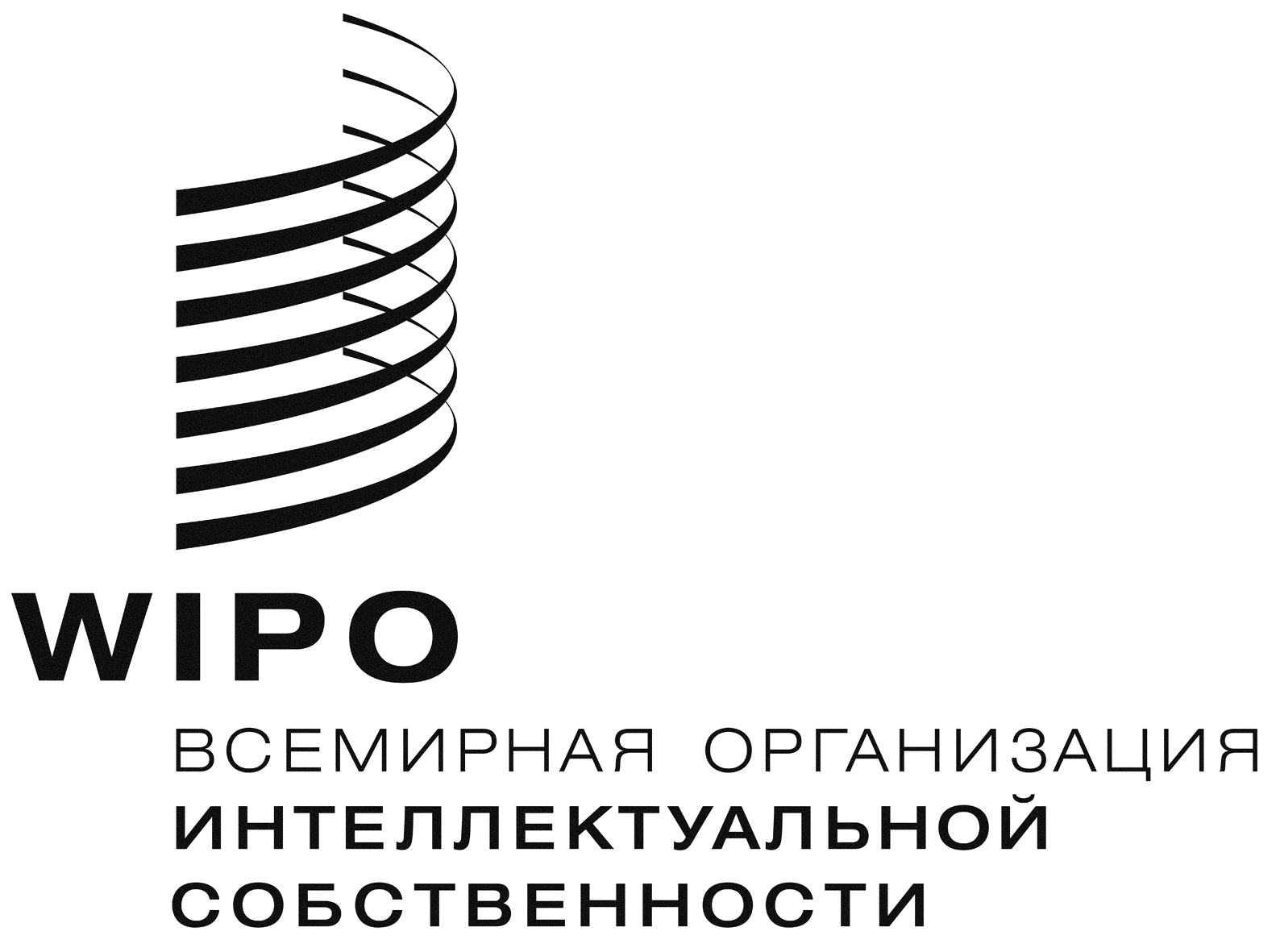 RPCT/WG/11/18PCT/WG/11/18PCT/WG/11/18оригинал:  английский оригинал:  английский оригинал:  английский дата:  9 мая 2018 г. дата:  9 мая 2018 г. дата:  9 мая 2018 г. ПошлиныПошлиныРазмеры1. - 3.   [Без изменений]1. - 3.   [Без изменений]1. - 3.   [Без изменений]Снижение пошлин4.   [Без изменений]Снижение пошлин4.   [Без изменений]5.   [Без изменений]6.   Международная пошлина за подачу в соответствии с пунктом 1 (когда это применимо, уменьшенная в соответствии с пунктом 4), пошлина за обработку дополнительного поиска в соответствии с пунктом 2 и пошлина за обработку в соответствии с пунктом 3 уменьшаются на 50%, если международная заявка подана заявителем, являющимся университетом из государства, которое включено в перечень согласно пункту 5(a), при условии, что заявитель подает менее 20 международных заявок в год.  Критерии, изложенные в настоящем пункте, пересматриваются Ассамблеей не реже одного раза в пять лет.ПошлиныПошлиныРазмеры1. - 3.   [Без изменений]1. - 3.   [Без изменений]1. - 3.   [Без изменений]Снижение пошлин4.   [Без изменений]Снижение пошлин4.   [Без изменений]5.   [Без изменений]6.   [Как указано в приложении I]7.   Международная пошлина за подачу в соответствии с пунктом 1 (когда это применимо, уменьшенная в соответствии с пунктом 4), пошлина за обработку дополнительного поиска в соответствии с пунктом 2 и пошлина за обработку в соответствии с пунктом 3 уменьшаются на 25%, если международная заявка подана заявителем, являющимся университетом из государства, которое не включено в перечень согласно пункту 5, при условии, что заявитель подает менее пяти международных заявок в год.  Критерии, изложенные в настоящем пункте, пересматриваются Ассамблеей не реже одного раза в пять лет.5.   [Без изменений]6.   [Как указано в приложении I]7.   Международная пошлина за подачу в соответствии с пунктом 1 (когда это применимо, уменьшенная в соответствии с пунктом 4), пошлина за обработку дополнительного поиска в соответствии с пунктом 2 и пошлина за обработку в соответствии с пунктом 3 уменьшаются на 25%, если международная заявка подана заявителем, являющимся университетом из государства, которое не включено в перечень согласно пункту 5, при условии, что заявитель подает менее пяти международных заявок в год.  Критерии, изложенные в настоящем пункте, пересматриваются Ассамблеей не реже одного раза в пять лет.5.   [Без изменений]6.   [Как указано в приложении I]7.   Международная пошлина за подачу в соответствии с пунктом 1 (когда это применимо, уменьшенная в соответствии с пунктом 4), пошлина за обработку дополнительного поиска в соответствии с пунктом 2 и пошлина за обработку в соответствии с пунктом 3 уменьшаются на 25%, если международная заявка подана заявителем, являющимся университетом из государства, которое не включено в перечень согласно пункту 5, при условии, что заявитель подает менее пяти международных заявок в год.  Критерии, изложенные в настоящем пункте, пересматриваются Ассамблеей не реже одного раза в пять лет.